Obtener información y requisitos para expedición de la tarjeta de identificación para personas de dieciséis (16) años o más.Proveerle al ciudadano una tarjeta de identificación ya que no posee licencia de conducir.No aplicaEn la oficina de CESCO más cercana						Directorio de CESCOComprobante de Rentas Internas por el valor de veinte ($20.00) dólares.Solicitante debe tener dieciséis (16) años de edad o más.No poseer Certificado de licencia de Conducir de Puerto Rico.Llenar y firmar el formulario DTOP-DIS-137 Solicitud Tarjeta de Identificación para Personas de 16 años o másSi es mayor de dieciséis (16) años, pero menor de dieciocho (18) años:El padre o madre deberá presentar Certificado de Nacimiento del menor y cumplimentar el Certificado de Patria Potestad frente a un notario público o funcionario autorizado.El tutor legal deberá presentar un documento donde certifique la tutoría legal del menor y cumplimentar el Certificado de Patria Potestad frente a un notario público o funcionario autorizado.Evidencia del número de Seguro Social, presentando el original de uno o más de los siguientes documentos:Tarjeta de Seguro SocialForma W-2, "Wage and Tax Statement"Forma SSA-1099, "Social Security Benefit Statement"Talonario de pago donde aparezca el nombre del solicitante y el número de Seguro Social verificable conforme a los procedimientos establecidos para ello en la Ley Federal de Identificación Real de 2005"US Military Identification Card"Copia ponchada de la Planilla Estatal o Federal.Presencia legal y fecha de nacimiento, presentando el original de uno (1) o más de los siguientes documentos:Pasaporte de los Estados Unidos vigente, Certificado de Nacimiento conforme a la última versión vigente del Registro DemográficoSi va a proveer otros documentos por favor refiérase al documento DTOP-DIS-259 Documentos para Certificar Presencia Legal y Fecha de NacimientoEn caso de ser extranjero deberá mostrar evidencia de su presencia legal en los Estados Unidos a la fecha de someter la solicitud.Presentar un documento acreditativo de identidad con fotografía.  De ser necesario, favor de referirse al documento DTOP-DIS-261 Documentos acreditativos para establecer la identidad con fotografíaComprobante de Rentas Internas por el valor de veinte ($20.00) dólares.Un documento que no deberá tener más de dos (2) meses de emitido que evidencie su dirección residencial permanente (Ejemplo: recibo de agua, luz, teléfono, celular, banco, etc.) de ser necesario favor de referirse al documento DTOP-DIS-262 Documentos para probar la Dirección Residencial PermanenteSi el documento no está a su nombre la persona a cuyo nombre este el documento, deberá entonces ésta autorizarlo mediante formulario DTOP-DIS-156 Certificación de Residencia Principal e incluir copia de una identificación fehaciente (donde compruebe la identidad) de la persona.De no conseguir a la persona a cuyo nombre está el documento, el solicitante deberá hacer una declaración jurada ante un notario público o funcionario autorizado formulario DTOP-DIS-263 Afirmación So Pena de Perjurio Certificación de Dirección Residencial Permanente, en la cual certifique su dirección residencial permanente.No aplicaPágina Web DTOP – http://www.dtop.gov.pr DTOP-DIS-137 Solicitud Tarjeta de Identificación para Personas de 16 años o másDTOP-DIS-156 Certificación de Residencia PrincipalDTOP-DIS-259 Documentos para Certificar Presencia Legal y Fecha de NacimientoDTOP-DIS-261 Documentos acreditativos para establecer la identidad con fotografíaDTOP-DIS-262 Documentos para probar la Dirección Residencial PermanenteDTOP-DIS-263 Afirmación So Pena de Perjurio Certificación de Dirección Residencial Permanente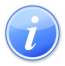 Descripción del Servicio 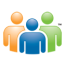 Audiencia y Propósito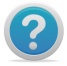 Consideraciones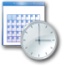 Lugar y Horario de Servicio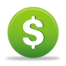 Costo del Servicio y Métodos de Pago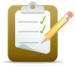 Requisitos para Obtener Servicio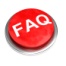 Preguntas Frecuentes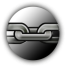 Enlaces Relacionados